REDAÇÃO – TÂNIA MONTEIRO OBS: ENVIAR PARA O EMAIL DA PROFESSORA: professorataniamonteiro@yahoo.comA COMPETÊNCIA V DE AVALIAÇÃO DO ENEMA Matriz de Referência do Enem, ao tratar da Competência V, especifica que o candidato deverá apresentar uma proposta de intervenção para o problema abordado no texto, a qual deverá estar, portanto, articulada com a discussão desenvolvida e ser elaborada considerando quatro elementos básicos: a AÇÃO INTERVENTIVA; o AGENTE, o MEIO/MODO de execução dessa ação e seu EFEITO, e ainda um Detalhamento de um desses elementos. A avaliação dessa competência é pautada em seis níveis de notas baseadas na quantidade e validação dos elementos apresentados. Nesse sentido, mesmo que você apresente muitas propostas de intervenção em seu texto, para fins de atribuição de notas, será considerada a proposta mais completa.É importante destacar a necessidade de assumir com maturidade uma postura cidadã diante da questão, buscando uma proposta que respeite os Direitos Humanos, primando assim, por valores como: cidadania, liberdade, solidariedade e diversidade cultural.A PROPOSTA DE INTERVENÇÃOPropor uma intervenção para o problema apresentado pelo tema significa sugerir uma ação que busque, mesmo que minimamente, enfrentar esse problema. É importante ressaltar que, considerando que os temas de redação do Enem normalmente abordam problemas sociais complexos, muitas vezes de difícil resolução, não se espera que você apresente ações que efetivamente os solucionem. Você pode, simplesmente, indicar uma ação de intervenção que apenas busque combater, mitigar, a situação.Antes de mais nada, é importante ressaltar que a proposta de intervenção deve estar articulada com a discussão feita no texto, uma vez que ela só poderá intervir nos problemas que foram, de fato, discutidos. Algumas estruturas linguísticas evidenciam esse desejo e auxiliam na identificação dessa proposta. É o caso, por exemplo, do verbo modalizador “dever” ou ainda de algumas construções com o verbo ser + adjetivo, como “é necessário”, “é preciso”, “é importante” etc. Observe que, entre outras, essas estruturas revelam a capacidade do participante de propor algo. Uma estrutura como “O Poder Judiciário atribui penas severas aos praticantes desse tipo de infração”apenas apresenta uma constatação; Já estruturas como “O Poder Judiciário deve atribuir penas severas aos praticantes desse tipo de infração”ou “É necessário que o Poder Judiciário atribua penas severas aos praticantes desse tipo de infração”apresentam sua clara intenção de propor uma intervenção.OS ELEMENTOS DA PROPOSTA DE INTERVENÇÃO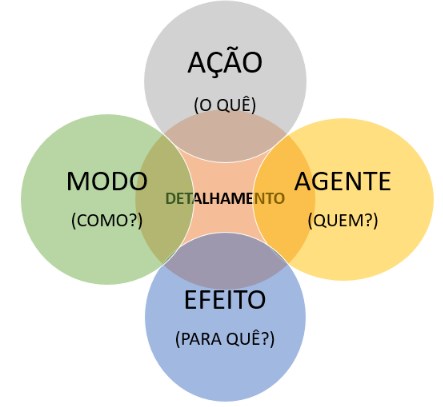 (Fonte da imagem: cursoenemgratuito.com)AÇÃO INTERVENTIVA é o elemento que diz respeito à ação prática apontada como necessária para a solução do problema apresentado pelo tema. Além disso, deve ser factível e ter caráter interventivo. É a partir da ação que se reconhece a intenção de propor uma intervenção para o problema abordado. A pergunta a ser respondida a fim de identificar essa ação é “O que deve ser feito?”.AGENTE é o elemento que diz respeito ao ator social apontado para executar a ação interventiva que se propõe. Para determinar o agente, deve-se considerar o problema abordado pelo tema, sobre o qual se deseja intervir, e a ação interventiva apresentada. Apesar de os atores sociais variarem em função do tema e do problema, eles se enquadram em determinados níveis de ação: individual, familiar, comunitário, social, político, governamental e mundial. A pergunta a ser respondida para identificar o agente da ação proposta é “Quem executa?”.MODO/MEIO é o elemento que diz respeito à maneira e/ou aos recursos pelos quais a ação interventiva é realizada. Esse elemento dialoga diretamente com a exequibilidade da ação e revela o quanto esta é plausível e factível, características indispensáveis à proposta de intervenção. A pergunta a ser respondida para identificar o modo/meio apontado é “Como se executa / Por meio do quê?”.EFEITO é o elemento que corresponde aos resultados pretendidos ou alcançados pela ação interventiva proposta. Ele pode vir expresso por meio de uma estrutura indicativa de finalidade, consequência ou conclusão. A pergunta a ser respondida para identificar esse elemento é “Para quê?”.DETALHAMENTO é um item que não pertence ao grupo dos elementos, mas revela-se um importante recurso de convergência entre eles e possui papel fundamental na distinção entre os níveis 3-4 e 4-5. O detalhamento deve sempre acrescentar informações a um dos elementos da proposta e pode vir expresso por meio de uma justificativa, uma explicação, uma exemplificação, uma especificação ou, como mencionado anteriormente, pela postura que se adota. Detalhamento do elemento 1 - A Ação interventiva“Ademais, as instituições educacionais poderiam ofertar materiais didáticos adaptados, como audiolivros e tablets, com a finalidade de aperfeiçoar a competência leitora dos alunos com alguma deficiência visual.”“Ademais, as instituições educacionais poderiam ofertar materiais didáticos adaptados, como audiolivros e tablets, com a finalidade de aperfeiçoar a competência leitora dos alunos com alguma deficiência visual.”Detalhamento do elemento 2 – O Agente“A mídia (Agente) poderia abordar a questão do autismo em sociedade, com o propósito de aumentar a conscientização social acerca do problema.”“A mídia, como grande disseminadora de informação e primordial meio influenciador da opinião pública, (Detalhamento do Agente) poderia abordar a questão do autismo em sociedade, com o propósito de maior conscientização social acerca do problema.”Detalhamento do elemento 3 – O Meio/modo“Com o propósito de garantir a segurança pública nas grandes metrópoles, as prefeituras devem investir, portanto, na contratação de um maior contingente de agentes de segurança policial, por intermédio de certames públicos de concorrência ao cargo”.(Meio ou modo)“Com o propósito de garantir a segurança pública nas grandes metrópoles, as prefeituras devem investir, portanto, na contratação de um maior contingente de agentes de segurança policial, por intermédio de certames públicos de concorrência ao cargo, para os quais haveria editais abertos em intervalos mais curtos de tempo”.(Detalhamento do Meio/modo)Detalhamento do elemento 4 - O Efeito“As plataformas de compartilhamento de vídeos deveriam mostrar, nos intervalos entre a visualização de um vídeo e outro pelo usuário, propagandas referentes ao modo adequado de lavar as mãos, a fim de reduzir o risco de contaminação por coronavírus nas cidades brasileiras”. (Efeito)“As plataformas de compartilhamento de vídeos deveriam mostrar, nos intervalos entre a visualização de um vídeo e outro pelo usuário, propagandas referentes ao modo adequado de lavar as mãos, a fim de reduzir o risco de contaminação por coronavírus nas cidades brasileiras”. Dessa forma, será possível, de fato, imprimir tal hábito na cultura dos cidadãos brasileiros e reduzir a proliferação da doença. (Detalhamento do Efeito)É IMPORTANTE NÃO PERDER DE VISTA QUE NÃO É NECESSÁRIO COLOCAR DETALHAMENTO PARA CADA UM DOS ELEMENTOS. SOMENTE UM JÁ É SUFICIENTE!Observemos os exemplos de propostas a seguir.Logo, (Conectivo conclusivo) tornam-se evidentes os desafios do sistema de segurança pública no Brasil, fato que exige medidas de combate. Para isso, é imprescindível que o Poder Público (Agente 1) crie políticas de segurança realmente eficazes, (Ação interventiva 1) por meio da inserção de policiais capacitados, (Meio/Modo 1) os quais devem agir com rapidez e coerência nas diversas situações, (Detalhamento 1) vilipendiando a violência desmedida, com o intuito de garantir a segurança da população (Efeito 1). Além disso, a Secretaria de Segurança Pública, em parceria com as escolas (Agente 2) devem criar políticas de prevenção ao crime, (Ação Interventiva 2) por intermédio de programas de profissionalização e lazer voltados aos jovens, (Meio/Modo 2) a fim de evitar que eles se envolvam com atividades ilícitas (Efeito 2).  Assim, o Sistema de Segurança Pública tornar-se-á verdadeiramente eficaz e os “capitães da areia” passarão a ser somente personagens fictícios de uma história longínqua. (Detalhamento 2)Agora é a sua vez de treinar a produção da proposta de intervenção. Leia o texto abaixo, do qual foi retirado o parágrafo de conclusão, identifique os problemas discutidos sobre o tema e elabore dois parágrafos de conclusão com duas propostas de intervenção diferentes, cada uma delas composta pelos cinco elementos estudados neste material.Hipócrates, filósofo grego, afirmava que todo excesso se opõe à natureza. Seguindo essa linha de pensamento, o modo de produção industrial, o qual visa ao aumento de consumo, é contrário à dinâmica de equilíbrio da natureza, devido ao acúmulo e desperdício de materiais usados nessa concepção mercadológica.  Por consequência disso, tem seus impactos industriais como contribuintes para a degradação do meio ambiente, sobretudo pelo descarte incorreto do lixo e esgotamento das matrizes energéticas. Diante disso, é importante ressaltar o descarte incorreto do lixo como um dos principais impactos causados pelo modelo industrial. Em relação a isso, dados do Instituto de Pesquisa Econômica Aplicada apontam que são produzidas, no Brasil, 57 milhões de toneladas de lixo por ano e apenas 13% é reaproveitado. Ou seja, o sistema produtivo industrial adota a política de incentivo ao consumo excessivo, a fim de maximizar os lucros, o que , aliado à ausência de políticas voltadas ao pós-consumo, gera o aumento de desperdício de materiais sólidos, os quais causam sérios problemas ao meio ambiente, Um exemplo disso é o entupimento de córregos, podendo, até mesmo, ocasionar a deposição de substâncias prejudiciais à saúde, oriundas da deposição de lixo nesses locais. Dessa forma, o despejo inadequado do lixo precisa ser remediado.Além disso, tem-se o esgotamento de matrizes energéticas como outro aspecto negativo dos impactos industriais. Nesse sentido, tem-se o conceito de “homeostase”, definido na Biologia como a condição de estabilidade da qual o organismo necessita para realizar suas funções adequadamente, para o equilíbrio do corpo. Diferentemente disso, o que ocorre no Brasil é a saturação das fontes de energia, devido à exploração excessiva dessas matrizes pelas indústrias, fato que, majoritariamente, acontece com preocupação de reposição desses recursos, dificultando, então, a homeostase ambiental.  A poluição causada pelos derivados do petróleo, por exemplo, é um forte indício de desequilíbrio ambiental brasileiro, alavancado pela superexploração dessa matriz.  Dessa maneira, medidas são necessárias para combater essa exploração.Aluno: ___________________________________________________________________________________________________ 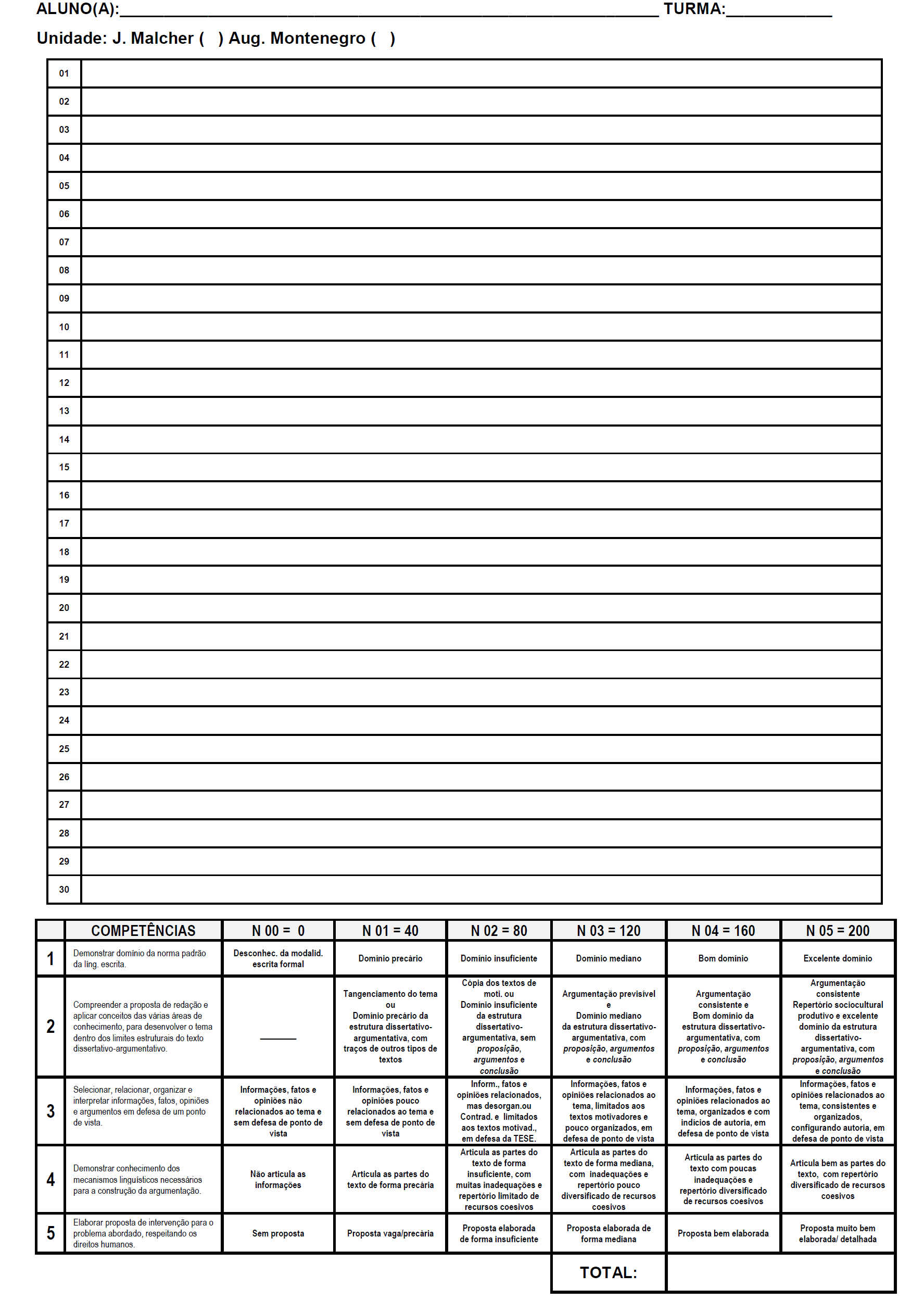 NOME DO ALUNO(A) :TURMA: